How To Add Audio In PowerPoint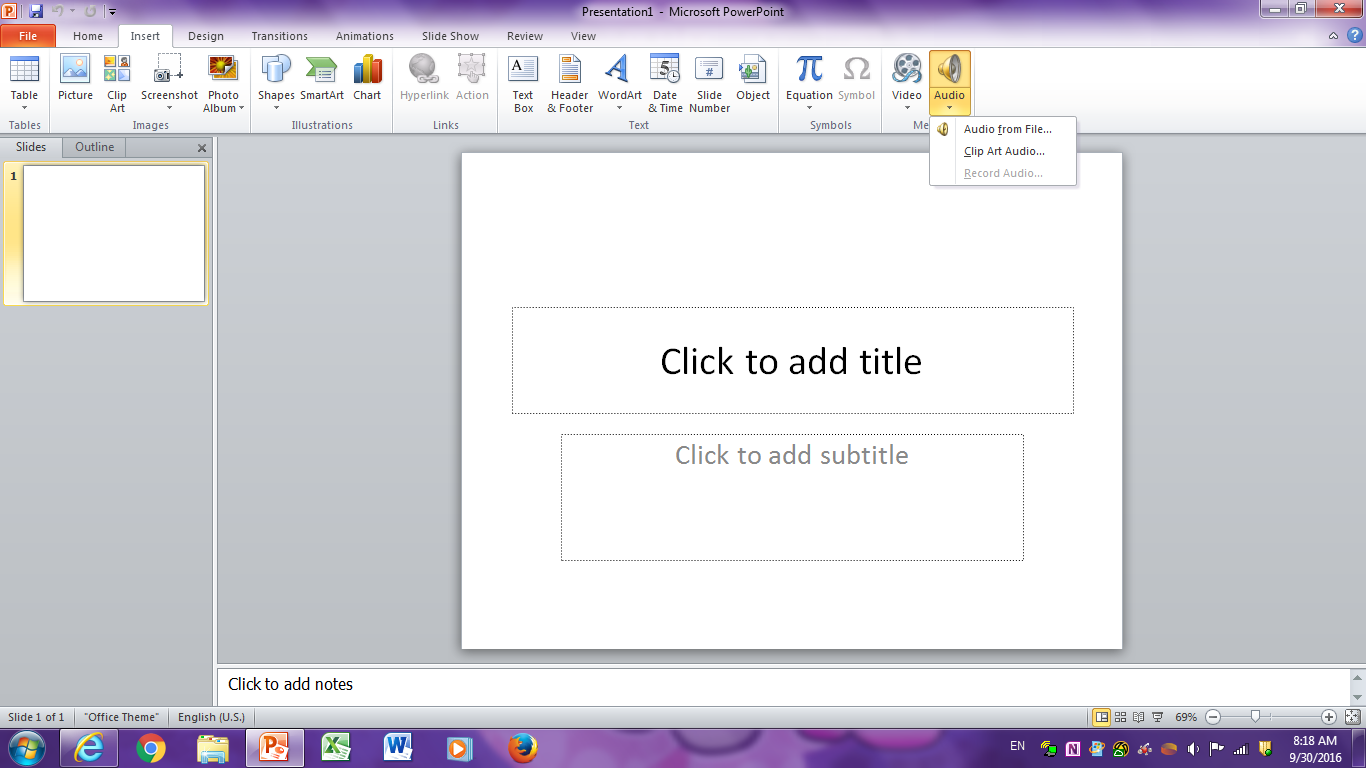 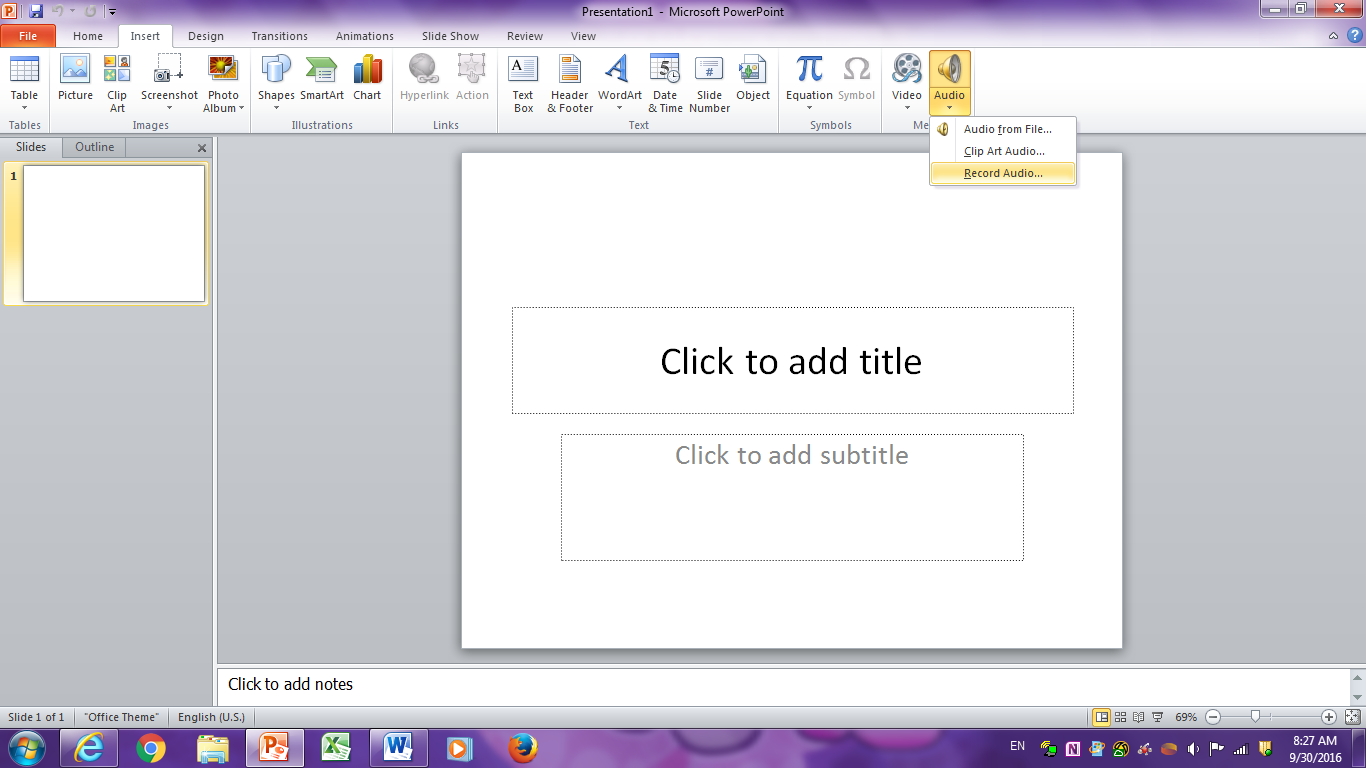 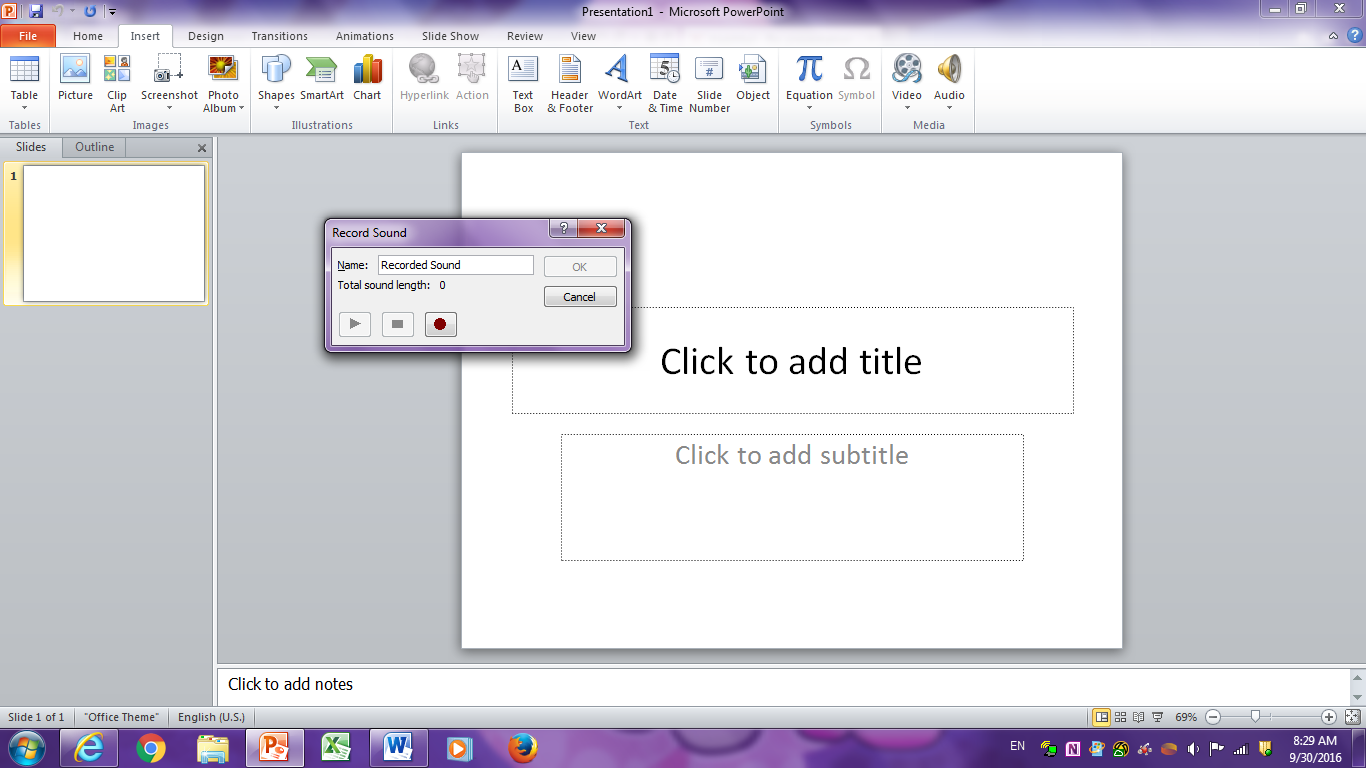 